
Расписание видео трансляции: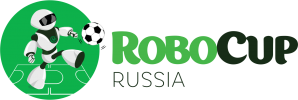 26 Октября - 27 Октября 10:00 – 22:00: Видеозаписи соревнований прошлых лет, выступление группы поддержки.28 Октября - 30 Октября 10:00 – 22:00:Видеозаписи соревнований прошлых лет, выступление группы поддержки.Видео презентации участников.Интервью с участниками соревнований.Мастер класс. «Распаковка Робота». Видео о том, из чего состоит робот, как его собирали, настраивали, какие использовались программы.31 Октября 10:00 – 22:00:Приветствие участникам соревнований от Директора Физтех Лицея Машковой М.Г.Жеребьёвка участников.Тренировка роботов.Интервью с участниками соревнований.1 Ноября 10:00 – 22:00:Игры в круговом этапе. Прямая трансляция.Финал.Награждение. Повтор интересных эпизодов.
Возраст участников: школьники и студенты младших курсов.
Состав участников: 3-4 человека.
Робот: открытая платформа - гуманоидный робот размером до 50 см и весом до 2 кг.

RoboCup Junior Humanoid Soccer Challenge 2020 - гуманоидные роботы в командах по 2 робота должны сыграть в футбол на поле размером 3х4 м в полностью автономном режиме без помощи людей. Игра проходит в 2 тайма по 3 минуты. Финальные игры проходят в 2 тайма по 5 минут

Организатор: член НК Robocup Russia, представитель FIRA в России Азер Бабаев.
Контакты для участников: 7684067(собака)mail.ru, +7-985-768-40-67.

Ссылка на ресурс соревнований: www.robocup.ru

Скачать регламент соревнований RoboCup